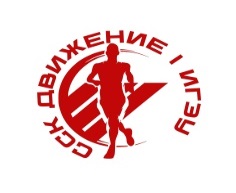 Студенческий спортивный клуб ИГЭУ "Движение"Студенческий спортивный клуб ИГЭУ "Движение"Студенческий спортивный клуб ИГЭУ "Движение"Студенческий спортивный клуб ИГЭУ "Движение"Студенческий спортивный клуб ИГЭУ "Движение"Студенческий спортивный клуб ИГЭУ "Движение"Студенческий спортивный клуб ИГЭУ "Движение"Студенческий спортивный клуб ИГЭУ "Движение"ПРОТОКОЛ АБСОЛЮТНОГО ПЕРВЕНСТВА (девушки)ПРОТОКОЛ АБСОЛЮТНОГО ПЕРВЕНСТВА (девушки)ПРОТОКОЛ АБСОЛЮТНОГО ПЕРВЕНСТВА (девушки)ПРОТОКОЛ АБСОЛЮТНОГО ПЕРВЕНСТВА (девушки)ПРОТОКОЛ АБСОЛЮТНОГО ПЕРВЕНСТВА (девушки)ПРОТОКОЛ АБСОЛЮТНОГО ПЕРВЕНСТВА (девушки)ПРОТОКОЛ АБСОЛЮТНОГО ПЕРВЕНСТВА (девушки)ПРОТОКОЛ АБСОЛЮТНОГО ПЕРВЕНСТВА (девушки)ПРОТОКОЛ АБСОЛЮТНОГО ПЕРВЕНСТВА (девушки)соревнований по спринтерскому двоеборью  #Начинай Движение" в рамках проекта #PODЗарядкасоревнований по спринтерскому двоеборью  #Начинай Движение" в рамках проекта #PODЗарядкасоревнований по спринтерскому двоеборью  #Начинай Движение" в рамках проекта #PODЗарядкасоревнований по спринтерскому двоеборью  #Начинай Движение" в рамках проекта #PODЗарядкасоревнований по спринтерскому двоеборью  #Начинай Движение" в рамках проекта #PODЗарядкасоревнований по спринтерскому двоеборью  #Начинай Движение" в рамках проекта #PODЗарядкасоревнований по спринтерскому двоеборью  #Начинай Движение" в рамках проекта #PODЗарядкасоревнований по спринтерскому двоеборью  #Начинай Движение" в рамках проекта #PODЗарядкасоревнований по спринтерскому двоеборью  #Начинай Движение" в рамках проекта #PODЗарядка7 - 30 сентября 2022 года7 - 30 сентября 2022 года7 - 30 сентября 2022 года7 - 30 сентября 2022 года7 - 30 сентября 2022 года7 - 30 сентября 2022 года7 - 30 сентября 2022 года7 - 30 сентября 2022 годаФИО спортсменафакультетгруппабег 50 мбег 50 мБег 200 мБег 200 мСумма
 очковФИО спортсменафакультетгруппаРезультат,
секОчкиРезультат, секОчкиСумма
 очков1Чугунова Анна АндреевнаЭЭФ37,569832,836110592Коровина Елизавета АндреевнаЭЭФ37,763934,72619003Бобкова Алина РомановнаЭЭФ37,958234,82568384Тридцатова Полина АлександровнаИФФ12А7,861037,61397495Смирнова Маргарита АндреевнаИВТФ448,152836,41857136Шкалова Анна АлександровнаЭЭФ28,250235,82107127Солдатова Полина СергеевнаИФФ138,250236,31896918Романова Ксения КонстантиновнаЭЭФ58,542835,62196479Тсомене Локо Диолине БриндаИВТФ418,250237,813263410Стрельникова Полина АлексеевнаЭМФ388,542836,219362111Румянцева Анастасия ЕвгеньевнаИФФ158,347638,99757312Валатина Анна АлександровнаЭМФ388,542838,510953713Смирнова Мария АлександровнаЭМФ358,640437,912953314Барчишина Лилия АлексеевнаЭМФ338,835936,717353215Алексеева Дарья РуслановнаФЭУ538,445240,26251416Воробьева Анна АлексеевнаТЭФ18,738137,813251317Некрасова Валерия РаисовнаТЭФ18,933836,916650418Машина Виктория АлександровнаИВТФ488,250248,5050219Носкова Алеся СергеевнаТЭФ48,835937,912948820Суворова Виктория АндреевнаИВТФ438,738138,610648721Проняева Олеся АлексеевнаЭЭФ48,445241,83048222Святова Валерия МихайловнаЭЭФ38,640439,77547923Соколова Анастасия АндреевнаЭЭФ58,738139,38646724Быкова Елена АлександровнаТЭФ48,640441,53543925Кузнецова Анна АлександровнаЭМФ358,738140,84943026Морозова Диана ДенисовнаЭМФ348,933839,87341127Байгулова Ева ВалерьевнаИВТФ419,031739,09441128Филюшкина Алёна АлександровнаЭЭФ18,738142,22440529Губернаторова Полина АлексеевнаТЭФ5ЭМ8,933840,45839630Ларина Викторя ОлеговнаИФФ118,933840,45839631Котякина Анастасия АлександровнаИФФ118,835942,02738632Матросова Александра РудольфовнаЭЭФ48,933840,94738533Комарова Полина АлександровнаИФФ158,738146,3038134Обиходова Анастасия ДмитриевнаФЭУ538,738144,9038135Лямина Екатерина НиколаевнаФЭУ538,835943,11237136Коровина Яна ОлеговнаЭМФ338,933841,73237037Самойлова Анастасия ИвановнаИВТФ428,835950,0035938Капуткина Арина ИвановнаТЭФ29,227739,77535239Садовникова Дарья ЕвгеньевнаИВТФ459,129741,04534240Вилкова Дарья СергеевнаФЭУ539,031742,32233941Шиханова Анна МаксимовнаИФФ129,227740,75132842Видакова Елизавета СергеевнаИВТФ459,031743,21132843Гладкова Ольга ЕвгеньевнаФЭУ539,031743,5832544Жукова Анастасия АлександровнаФЭУ539,031745,7031745Короткова Юлия ИгоревнаТЭФ19,325841,63429246Селиверстова Анастасия ДенисовнаИФФ159,227743,11228947Козырина Ольга АлексеевнаТЭФ29,325843,7726548Куцюбина Екатерина СергеевнаЭЭФ29,325844,6125949Герасимова Кристина АндреевнаИВТФ419,325844,8125950Писанова Елена АлександровнаТЭФ19,325848,1025851Загаринская Анна НиколаевнаИФФ129,325848,6025852Фролова Дарья ОлеговнаЭМФ339,424044,0524553Воробьева Наталия НикитичнаФЭУ539,424049,8024054Данилова Алина АлексеевнаТЭФ29,620641,92923555Тарасова Дарья ИльиничнаЭЭФ39,522343,8622956Гандурина Дарья МихайловнаИВТФ459,719041,63422457Селезнева Диана РуслановнаЭЭФ59,522348,1022358Муртазина Ирина ЧулпановнаЭМФ389,522344,9022359Шляконова Алина МихайловнаЭМФ339,522345,5022360Гурьянова Светлана ОлеговнаИВТФ439,620642,81622261Рузанова Елизавета ВитальевнаИФФ139,719042,32221262Крайнова Дарья РомановнаИВТФ489,620646,7020663Миронова Полина АндреевнаИВТФ479,620644.2020664Лебедева Елизавета АндреевнаТЭФ19,719043,8619665Баженова Евгения СергеевнаТЭФ39,719046,1019066Айрапетян Арина МартиновнаФЭУ539,719045,4019067Апухтина Мария МихайловнаИВТФ489,719048,7019068Ахмедова Дилноза МансуровнаИВТФ449,915942,42118069Черепанова Мария МихайловнаИФФ119,817456,4017470Перевезенцева Дарья ОлеговнаЭМФ359,817448,8017471Шестова Арина СергеевнаТЭФ29,915945,2015972Павлова Дарья ГригорьевнаИВТФ479,915946,8015973Блинникова Ольга АлександровнаИВТФ4410,113242,22415674Николаева Кристина ВикторовнаИВТФ4410,014544,0515075Комарова Мария ВалерьевнаТЭФ110,014548,3014576Молчанова Любовь АлександровнаФЭУ5310,014547,1014577Антонова Ольга НиколаевнаИВТФ4510,113247,9013278Беликова Валерия ВалентиновнаИВТФ4410,211943,7712679Моклокова Анастасия АлексеевнаИВТФ4710,211944,4212180Чучман Наталия МихайловнаИвтф4410,211948,9011981Яровицына Алина СергеевнаИВТФ4810,49549,309582Шибаева Дарья ДмитриевнаИВТФ4510,58447,108483Медведева Юлия СергеевнаТЭФ310,67450,007484Рыбакова Ксения ВикторовнаЭМФ3410,67447,407485Перевезенцева Вероника АлексеевнаТЭФ410,76447,206486Мигаева Мария АлександровнаЭЭФ510,76448,306487Тимофеева Светлана ЕвгеньевнаЭЭФ510,94751,204788Шареева Александра АлексеевнаЭЭФ210,94752,704789Майновская Майя ЕвгеньевнаИВТФ4311,13359,003390Горохова Алина АлексеевнаЭЭФ511,7557,00591Виланкулуш Юзна БентуЭЭФ410,0049,900